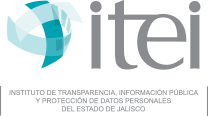 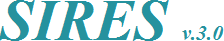 Reporte de solicitudes de información Folio / Periodo: I22-3286 / Diciembre 2023Sujeto obligado: Ayuntamiento de Puerto VallartaFecha de registro: 11 Enero de 2023 | Hora: 12:32:09 hrsTipo de entrega: ElectrónicaUsuario: ID 1058I. Solicitudes de información recibidas en este mesI. Solicitudes de información recibidas en este mes1.1. Medio de presentación1.1. Medio de presentación1.1.1. Física101.1.2. Vía Infomex - PNT1041.1.3. Vía electrónica distinta a Infomex - PNT0Total de solicitudes recibidas este mes1141.2. Incompetencias1.2. Incompetencias1.2.1. Solicitudes derivadas por incompetencia1Total de solicitudes de información para resolución113II. Solicitudes de información resueltas en este mesII. Solicitudes de información resueltas en este mes2.1. Afirmativa (Procedente)82.2. Afirmativa parcial (Procedente parcial)2.2. Afirmativa parcial (Procedente parcial)2.2.1. Por tratarse de información reservada02.2.2. Por tratarse de información confidencial02.2.3. Por inexistencia842.3. Negativa (Improcedente)2.3. Negativa (Improcedente)2.3.1. Por tratarse de información reservada02.3.2. Por tratarse de información confidencial02.3.3. Por inexistencia162.3.4. Rechazada por no cumplir con los requisitos de ley02.3.5. Es ajena al ejercicio del derecho de acceso a la información0Total de solicitudes resueltas este mes108III. Tipo de información solicitadaIII. Tipo de información solicitada3.1. Libre acceso3.1. Libre acceso3.1.1. Fundamental13.1.2. Ordinaria983.2. Protegida3.2. Protegida3.2.1. Reservada03.2.2. Confidencial0Total99IV. Medios de acceso a la informaciónIV. Medios de acceso a la información4.1. Consulta directa personal54.2. Consulta directa electrónica64.3. Reproducción de documentos504.4. Elaboración de informes específicos314.5. Combinación de las anteriores0Total92